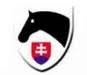 Otvorené MajstrovstváSlovenska vo VoltížnomJAZDENÍ28. – 30. 09. 2018Organizátor: 				Občianske združenie Galaxia Miesto konania:			KQH  Ranč Betlanovce Dátum konania: 			28. – 30.09.2018	Kontaktná adresa: 			Osloboditeľov 166, Spišská TeplicaE-mail: 	 		            		ozgalaxiao@azet.skTel :					0905436993	 Prihlášky:				ozgalaxiao@azet.sk		Riaditeľ pretekov: 			Ing. Peter Koržeň 		Manažér pretekov:		 	Milan KolesárKancelária pretekov:				 I. VŠEOBECNÉ INFORMÁCIESúťaže :    		1. M-SR - kategória Senior		S3*	povinná zostava 3., technická zostava, voľná zostava 2. M-SR - kategória  Junior	J2*	povinná zostava 2., voľná zostava, finále – povinná + voľná zostava3. M-SR - kategória staršie deti 	D2*	povinná zostava 2., voľná zostava, finále – povinná + voľná zostava4. M-SR – kategória mladších detí 	D1*	povinná zostava 1, voľná v kroku, finále – povinná zostava 1, voľná v kroku,5. M-SR - kategória skupiny junior	J2*	povinná zostava 2., voľná zostava6. M-SR - kategória skupiny senior	S3*	povinná zostava 3., voľná zostava7. M-SR - kategória skupiny ml. detí 	D1* 	povinná zostava 1., voľná zostava v kroku, 8. M-SR - kategória dvojice			voľná zostava					finále – voľná zostava 		9.  M-SR Súťaž o najlepšieho voltížneho koňa v kategórii skupín, jednotlivcov, dvojíc.FINÁLE: do finále sa kvalifikuje 50% jednotlivcov / skupín v danej kategórií, minimálne 5.Majstrovská súťaž bude vyhlásená len ak bude v kategórií zastúpených minimálne 5 / päť / cvičencov z troch klubov viď. Všeobecné pravidlá SJF, 9.vydanie, platné od 1.3.2018, príloha N2 /, v prípade nesplnenia  počtu pretekárov súťaž bude vyhlásená ako priateľská, v priateľskej súťaži nebude finále.II. VŠEOBECNÉ PODMIENKYPreteky budú prebiehať v súlade s:Všeobecnými pravidlami SJF, 9. vydanie platné od 1.3.2018 Voltížnymi pravidlami SJF platnými od 1.1.2018  /FEI 9. vydanie, 12.2. 2018 /Smernicami pre rozhodovanie voltíže SJF  (FEI 9. Vydanie,12.2.2018 /Nebude povolený štart koňa bez evidenčného čísla športového koňa a platnej licencie na rok 2018Jazdec sa musí preukázať platnou licenciou na rok 2018.III. OFICIÁLNI  HOSTIAPredseda rozhodcovského zboru:  	Mgr. Pavla Krauspe		SVK 	Členovia rozhodcovského zboru: 		Phdr. Zuzana Bačiak Masaryková  SVK					Ing. Denisa Beláková		SVK	Ing. Petra Masacová       	            	SVKĽubica Lukáčová                                	SVK					 Ing. Jana Ambrózová 		SVK					Michaela Guznar Ružičková 	CZE					Dalibor Blažek  			CZERozhodcovský zbor rozhoduje v zložení 6rozhodcov vrátane predsedu rozhodcovského zboru.	  Technický delegát: 			Mgr. Pavla Krauspe     			SVK Spracovanie výsledkov:			Ing. Radomil Mišurec		        	SVK Hlásateľ: 				PhDr. Ingrid Janigová, Eva Surmiková 	SVKVeterinár:			             	MVDr. Chudíková Andrea	               		SVK Kováč: 					zabezpečený						Lekár:					zabezpečený 			IV. TECHNICKÉ PODMIENKYHala – 1 Súťažný kruh - štandardný povrch,  Opracovisko – vnútorné, 2 x vonkajšie V. UZÁVIERKY PRIHLÁŠOKAkceptované budú iba prihlášky zaslané do 10. 09. 2018 na adresu: ozgalaxiao@azet.sk  a výpočtového strediska na misurec@zoznam.sk. Všetky prihlášky musia byť písomné a musia obsahovať názov klubu, mená cvičencov, číslo licencie, ich rok narodenia, kategóriu, mená lonžérov, mená koní.Na prihlášky použite excelový súbor „Prihlášky“, ktorý je dostupný na webstránke www.voltiz.sk v sekcii Voltížne pravidlá SR.Voltížne pravidlá, článok 705: Na preteky je nutné prihlasovať sa dostatočne vopred, minimálne v termíne uvedenom v rozpise, usporiadateľovi  pretekov a výpočtovému stredisku SVP. Voltížne pravidlá, článok 706: Na národných pretekoch prebehne deklarácia aspoň 30 minút pred pretekom. Deklarovať štartujúcich je potrebné výpočtovému stredisku a organizátorovi.VI. ŠPECIÁLNE PRAVIDLÁPretekári:  	Ubytovanie:  Organizátor pre pretekárov nezabezpečuje! , Všetci rozhodcovia a výpočtové  stredisko  majú zabezpečené ubytovanie vrátane polpenzie na Malý majer  Podlesok. Vyhodnotenie SVP a Barel cupu bude v obecnom klube v Hrabušiciach.Ustajnenie: 30,- eur na deň,, vrátane slamy a sena / od piatka do nedele 90,- eur /Strava: obedy priamo v areály  na základe vopred zaslanej písomnej objednávky. Cena detskej porcie 3,90, cena dospelá osoba 4,90.Objednávku obedov a ustajnenia je možné zrušiť 48 hodín pred pretekom (najneskôr 26. 9. 2018). Po tomto termíne v prípade neprítomnosti bude klubu objednávka vyfaktúrovaná. VII. CENYPre prvých troch umiestnených v každej súťaži vecné ceny, pre všetkých stužky. VIII. VETERINÁRNE PREDPISYIX. REKLAMAJe povolená.X. PROTESTYProtesty musia byť písomne odovzdané predsedovi zboru rozhodcov v predpísanom čase podľa  Všeobecných pravidiel SJF 9.vydanie platne od 1. 3. 2018, článok 166. Súčasne musí byť zaplatený organizátorovi pretekov poplatok 20,- €.XI. ZODPOVEDNOSŤVšetci účastníci sú osobne zodpovední za škody, ktoré spôsobia sami, ich zamestnanci  alebo ich kone tretej strane. Usporiadateľ nepreberá žiadnu zodpovednosť za účastníkov pretekov. XII. ČASOVÝ ROZVRH PRETEKOV Organizátor si vyhradzuje právo časových zmien v programe. Časový rozvrh bude spresnený podľa počtu prihlásených pretekárov.Piatok 28.09. 2018	Príchod účastníkov 		12:00h. – 20:00h.	Tréning17:00h.		Veterinárna kontrola koní 18:00h.		Schôdza vedúcich ekíp v zasadačke Sobota	29.09. 2018	09.00h.	M-SR - Súťaž jednotlivcov - Mladšie deti – povinná + voľná zostava, M-SR - Súťaž jednotlivcov junior, senior, staršie deti - povinná zostava M-SR -  Súťaž skupín –  povinná zostavaObedná Prestávka M-SR -  Súťaž jednotlivcov -  junior, senior, staršie deti – voľná zostavaM-SR -  Súťaž dvojíc – voľná zostava		19:30h.		Vyhodnotenie SVP 2018  Galavečer 30.09. 201809:00h.	M-SR - Finále - súťaž jednotlivcov mladšie deti – povinná + voľná zostava,  M-SR - Finále - súťaž jednotlivcov junior, staršie deti, senior, - povinná a technická zostavaM-SR - Finále - súťaž dvojíc – voľná zostavaObedná Prestávka M-SR - Finále - súťaž skupín – voľná zostavaM-SR - Finále - súťaž jednotlivcov junior, senior, staršie deti - voľná   zostava Vyhodnotenie	M-SR 2018	Časový harmonogram bude upresnený podľa počtu pretekárov Rozpis schválený dňa 30.07.2018Rozpis schválený: Mgr. Pavlou Krauspe	 poverená za SVK SeniorJednotlivciod 15 rokovSeniorSkupinabez obmedzeniaJuniorJednotlivci12 – 18JuniorSkupinado 18 rokovStaršie detiJednotlivci9 - 12 rokovMladšie detiJednotlivcido 9 rokovSkupinado 9 rokovDvojicebez obmedzeniaPred vyložením koňa je potrebné predložiť pas koňa alebo platný zdravotný preukaz koňa s platným očkovaním na rok 2018,  anémia nie staršia ako 3 mesiace.